Prezens CQI schaalscore Samen Beslissen 2019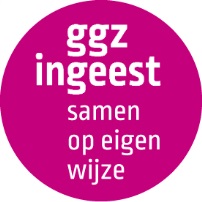 Prezens bggzAantal CQI: 432Schaalscore Samen Beslissen: 4,1 Prezens HOPEAantal CQI: 90Schaalscore Samen Beslissen: 3,9Samen BeslissenSchaalscore Samen Beslissen bestaat uit 4 vragen van de Quality Consumer Index (CQI) en is vastgesteld door Stichting Benchmark GGZ (SBG). Samen beslissen bestaat uit:- Heeft u informatie gekregen over de behandelingsmogelijkheden die er voor uw klachten zijn?- Is met u besproken welke resultaten u van de behandeling kunt verwachten?- Heeft u informatie gekregen over zelfhulpprogramma’s, cliëntondersteuning, en/of patiëntenverenigingen?- Heeft u mee kunnen beslissen over een bepaalde vorm van behandeling?De antwoordmogelijkheden zijn: 1 = nee - helemaal niet, 2 = een beetje, 3= deels, 4 = grotendeels, 5 ja- helemaal. In tabel 1 wordt er per vraag de gemiddelde score weergegeven voor Prezens bggz, Prezens HOPE en GGZinGeest. Tot slot worden alle schaalscores in tabel 2 weergegeven. Tabel 1. Tabel 2. VraagPrezens bggzPrezens HOPEAmbulant GGZinGeestInformatie behandelmogelijkheden4,44,34,3Resultaten behandeling4,34,14,1Informatie zelfhulpprogramma’s, etc. 3,43,23,2Mee beslissen behandeling4,34,24,2Schaalscores 2019Prezens bggzPrezens HOPEAmbulant GGZinGeestSamen beslissen4,13,93,9Bejegening4,84,64,7Uitvoering behandeling4,44,44,2Informatie cliëntenrechten3,53,53,3Afronding behandeling4,14,34,1Functioneren en beoordeling klachten4,13,73,9Cijfer behandeling8,68,28,2 (n=2092)